649472, Республика Алтай, Усть-Коксинский район, с.Катанда, ул. Советская 136Тел/факс 8 (38848) 29346/29343 E-mail: Katan_SP@mail.ruПОСТАНОВЛЕНИЕ                                                                      JÖП                                                 от  «12»  02  2018 г.      №  13с. Катанда«Об утверждении Программы профилактики нарушений обязательных требований законодательства» Рассмотрев представление от 20.12.2017г  № 7-4-2017, в соответствии с статьей 8.2 Федерального закона от 26.12.2008 года № 294-ФЗ «О защите прав юридических лиц и индивидуальных предпринимателей при осуществлении государственного контроля (надзора) и муниципального контроля», Федеральным законом от 06.10.2003 года № 131-ФЗ «Об общих принципах организации местного самоуправления в Российской Федерации», руководствуясь Уставом Катандинского сельского поселения, администрация Катандинского сельского поселения ПОСТАНОВЛЯЕТ:Утвердить прилагаемую Программу профилактики нарушений обязательных требований, осуществляемую органом муниципального контроля администрацией Катандинского сельского поселения в 218 году (далее – Программа профилактики нарушений). Должностным лицам администрации Катандинского сельского поселения, уполномоченным на осуществление муниципального земельного контроля обеспечить в пределах своей компетенции выполнение Программы профилактики нарушений, утвержденной пунктом 1 настоящего Постановления. Настоящее Постановление вступает в силу с момента его обнародования путем размещения на информационных стендах в соответствии с Уставом Катандинского сельского поселения. Контроль за исполнением настоящего Постановления оставляю за собой.Глава сельской администрации Катандинского сельского поселения                                                          О.Н.КаланчинаУТВЕРЖДЕНА Постановлением Администрации Катандинского сельского поселения от 00.00.2018 года № __ ПРОГРАММАПрофилактики нарушений, осуществляемой  Администрацией Катандинского  сельского поселения в 2018 годуРАЗДЕЛ I. Виды муниципального контроляЦель программы: Предупреждение нарушений юридическими лицами и индивидуальными предпринимателями обязательных требований, устранение причин, факторов и условий, способствующих возникновению нарушений обязательных требований. Задачи программы:1. Размещение  в сети "Интернет" нормативных правовых актов, содержащих обязательные требования, оценка соблюдения которых является предметом государственного контроля (надзора) в сфере земельного законодательства, информационных документов и материалов по вопросам государственного контроля (надзора).2. Информирование юридических лиц, индивидуальных предпринимателей по вопросам соблюдения обязательных требований.3. Обобщение практики осуществления государственного контроля (надзора) в сфере земельного законодательства на территории Республики Алтай.РАЗДЕЛ II. Мероприятия по профилактике нарушений, реализуемые Администрацией Катандинского  сельского поселенияСЕЛЬСКАЯ АДМИНИСТРАЦИЯ  МУНИЦИПАЛЬНОГО ОБРАЗОВАНИЯ КАТАНДИНСКОГО СЕЛЬСКОГО ПОСЕЛЕНИЯ УСТЬ-КОКСИНСКОГО РАЙОНАРЕСПУБЛИКИ АЛТАЙ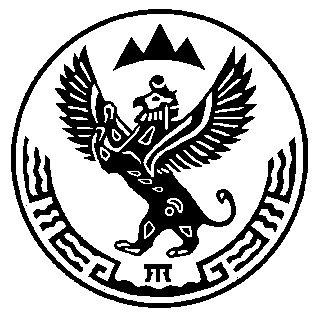 АЛТАЙ РЕСПУБЛИКАНЫНГКÖКСУУ-ООЗЫ АЙМАГЫНДА МУНИЦИПАЛ  ТÖЗÖМÖКАТАНДУДАГЫ JУРТ ЭЭЛЕМИНИНГJУРТ АДМИНИСТРАЦИЯЗЫ№ п/пНаименование вида муниципального контроля 12341 Муниципальный земельный контроль на территории Катандинского сельского поселения№ п/пСрок реализации мероприятийОтветственный исполнитель12331Размещение на официальном сайте Администрации МО «Усть-Коксинский район» на странице Катандинского сельского поселения в сети «Интернет»  перечней нормативных правовых актов или их отдельных частей, содержащих обязательные требования, оценка соблюдения которых является предметом муниципального контроля, а также текстов соответствующих нормативных правовых актовI – II квартал (далее – по мере необходимости) Должностное лицо уполномоченное на осуществление муниципального контроля2Осуществление информирования юридических лиц, индивидуальных предпринимателей по вопросам соблюдения обязательных требований, в том числе посредством разработки и опубликования руководств по соблюдению обязательных требований, проведения семинаров и конференций, разъяснительной работы в средствах массовой информации и иными способами. В случае изменения обязательных требований – подготовка и распространение комментариев о содержании новых нормативных правовых актов, устанавливающих обязательные требования, внесенных изменениях в действующие акты, сроках и порядке вступления их в действие, а также рекомендаций о проведении необходимых организационных, технических мероприятий, направленных на внедрение и обеспечение соблюдения обязательных требований В течение года (по мере необходимости)Должностное лицо уполномоченное на осуществление муниципального контроля3Обеспечение регулярного (не реже одного раза в год) обобщения практики осуществления в соответствующей сфере деятельности муниципального контроля и размещение на официальном сайте Администрации МО «Усть-Коксинский район» на странице Катандинского сельского поселения в сети «Интернет» соответствующих обобщений, в том числе с указанием наиболее часто встречающихся случаев нарушений обязательных требований с рекомендациями в отношении мер, которые должны приниматься юридическими лицами, индивидуальными предпринимателями в целях недопущения таких нарушений4 кварталДолжностное лицо уполномоченное на осуществление муниципального контроля4Выдача предостережений о недопустимости нарушения обязательных требований в соответствии с частями 5-7 статьи 8.2 Федерального закона от 26.12.2008 года № 294-ФЗ «О защите прав юридических лиц и индивидуальных предпринимателей при осуществлении государственного контроля (надзора) и муниципального контроля» (если иной порядок не установлен федеральным законом)В течении года (по мере необходимости)Должностное лицо уполномоченное на осуществление муниципального контроля